АДМИНИСТРАЦИЯ НОВГОРОДСКОЙ ОБЛАСТИПОСТАНОВЛЕНИЕот 6 июля 2011 г. N 301О СОЗДАНИИ ОБЩЕСТВЕННОГО СОВЕТА ПО ВОПРОСАМ СОДЕЙСТВИЯДОБРОВОЛЬНОМУ ПЕРЕСЕЛЕНИЮ В НОВГОРОДСКУЮ ОБЛАСТЬСООТЕЧЕСТВЕННИКОВ, ПРОЖИВАЮЩИХ ЗА РУБЕЖОМВ целях обеспечения участия и осуществления контроля со стороны общественных организаций, граждан, проживающих в Новгородской области, за реализацией государственной программы Новгородской области по оказанию содействия добровольному переселению в Российскую Федерацию соотечественников, проживающих за рубежом, на 2019 - 2025 годы, утвержденной постановлением Правительства Новгородской области от 18.03.2019 N 92, постановляет:(в ред. постановлений Правительства Новгородской области от 18.12.2013 N 467, от 01.12.2014 N 580, от 17.06.2016 N 211, от 30.05.2019 N 192, от 27.07.2023 N 327)1. Создать общественный совет по вопросам содействия добровольному переселению в Новгородскую область соотечественников, проживающих за рубежом (далее - общественный совет).2. Утвердить прилагаемые Положение об общественном совете по вопросам содействия добровольному переселению в Новгородскую область соотечественников, проживающих за рубежом, и его состав.3. Опубликовать постановление в газете "Новгородские ведомости".ЗаместительГлавы администрации областиА.В.СМИРНОВУтвержденопостановлениемАдминистрации областиот 06.07.2011 N 301ПОЛОЖЕНИЕОБ ОБЩЕСТВЕННОМ СОВЕТЕ ПО ВОПРОСАМ СОДЕЙСТВИЯ ДОБРОВОЛЬНОМУПЕРЕСЕЛЕНИЮ В НОВГОРОДСКУЮ ОБЛАСТЬ СООТЕЧЕСТВЕННИКОВ,ПРОЖИВАЮЩИХ ЗА РУБЕЖОМ1. Общие положения1.1. Общественный совет является постоянно действующим совещательным органом при Правительстве Новгородской области, созданным с целью обеспечения участия и осуществления контроля со стороны общественных организаций, граждан, проживающих в Новгородской области, за реализацией государственной программы Новгородской области по оказанию содействия добровольному переселению в Российскую Федерацию соотечественников, проживающих за рубежом, на 2019 - 2025 годы, утвержденной постановлением Правительства Новгородской области от 18.03.2019 N 92 (далее - Программа).(в ред. постановлений Правительства Новгородской области от 18.12.2013 N 467, от 01.12.2014 N 580, от 17.06.2016 N 211, от 30.05.2019 N 192, от 27.07.2023 N 327)1.2. В своей деятельности общественный совет руководствуется Конституцией Российской Федерации, федеральными законами, указами Президента Российской Федерации, постановлениями Правительства Российской Федерации, Уставом Новгородской области, областными законами, указами Губернатора Новгородской области, постановлениями и распоряжениями Правительства Новгородской области, настоящим Положением.(в ред. Постановления Правительства Новгородской области от 18.12.2013 N 467)2. Полномочия общественного совета2.1. Изучение общественного мнения по вопросам добровольного переселения в Новгородскую область соотечественников, проживающих за рубежом.2.2. Создание условий для получения обратной связи от участников Программы, в том числе о нарушениях механизмов реализации Программы.2.3. Подготовка предложений органам исполнительной власти области о новых вариантах и подходах к реализации Программы.2.4. Организация общественного контроля за ходом реализации Программы путем прямого взаимодействия с соотечественниками, переселившимися в Новгородскую область.2.5. Подготовка информационных материалов по вопросу реализации Программы.3. Права общественного советаОбщественный совет имеет право:3.1. Взаимодействовать для осуществления своих полномочий с соответствующими органами исполнительной власти области, органами местного самоуправления муниципальных образований области, работодателями и общественными организациями, запрашивать и получать от них информацию, связанную с деятельностью общественного совета.(в ред. Постановления Правительства Новгородской области от 01.12.2014 N 580)3.2. При необходимости приглашать на заседания общественного совета должностных лиц органов исполнительной власти области, органов местного самоуправления муниципальных образований области, представителей организаций, экспертов и специалистов.(в ред. Постановления Правительства Новгородской области от 01.12.2014 N 580)4. Состав и порядок деятельности общественного совета(в ред. Постановления Правительства Новгородской областиот 17.06.2016 N 211)4.1. Состав общественного совета утверждается постановлением Правительства Новгородской области.4.2. Заседания общественного совета проводятся по мере необходимости, но не реже одного раза в год.4.3. Заседания общественного совета проводит председатель общественного совета, а при его отсутствии или по его поручению - заместитель председателя общественного совета.4.4. Председатель общественного совета осуществляет руководство деятельностью общественного совета, определяет дату, место и время его проведения, ведет заседание общественного совета.4.5. Общественный совет правомочен принимать решения, если в заседании участвует не менее половины его состава. Решения принимаются открытым голосованием простым большинством голосов от числа присутствовавших на общественном совете. В случае равенства голосов решающим является голос председательствующего на заседании общественного совета.4.6. Решения, принятые общественным советом, оформляются протоколом заседания общественного совета. Протокол подписывается председательствующим на заседании общественного совета и секретарем общественного совета в течение 7 рабочих дней со дня проведения заседания. Решения общественного совета носят рекомендательный характер.4.7. Заседания общественного совета являются открытыми для представителей средств массовой информации, заинтересованных лиц.4.8. Гражданам и организациям обеспечивается доступ к информации о дате и месте проведения заседания общественного совета, повестке дня заседания общественного совета путем ее размещения на официальном сайте министерства труда и социальной защиты населения Новгородской области в информационно-телекоммуникационной сети "Интернет" не менее чем за 5 календарных дней до заседания общественного совета.(в ред. Постановления Правительства Новгородской области от 25.04.2018 N 162)4.9. Председатель общественного совета и члены общественного совета осуществляют свою деятельность на общественных началах.4.10. Председатель общественного совета:обеспечивает контроль за исполнением решений общественного совета;организует планирование работы общественного совета;представляет общественный совет во взаимоотношениях с органами исполнительной власти области, органами местного самоуправления муниципальных образований области и общественными организациями, имеет право переписки с указанными органами и организациями.4.11. Заместитель председателя общественного совета:в отсутствие председателя общественного совета или по его поручению исполняет обязанности председателя общественного совета;вносит предложения в повестку дня заседания общественного совета;знакомится с материалами по вопросам, рассматриваемым общественным советом;участвует в подготовке вопросов, выносимых на заседания общественного совета;осуществляет необходимые меры по выполнению решений общественного совета.4.12. Члены общественного совета:вносят предложения в повестку дня заседания общественного совета;участвуют в подготовке вопросов, выносимых на заседания общественного совета, осуществляют необходимые меры по выполнению решений общественного совета.4.13. Секретарь общественного совета извещает членов общественного совета и приглашенных на его заседание лиц о дате, времени, месте проведения и повестке дня заседания общественного совета не позднее чем за 5 рабочих дней до дня проведения заседания общественного совета.4.14. В случае отсутствия секретаря общественного совета в период его отпуска, командировки, временной нетрудоспособности или по иным причинам его обязанности возлагаются председателем общественного совета либо лицом, исполняющим обязанности председателя общественного совета, на одного из членов общественного совета.4.15. Протоколы заседаний общественного совета хранятся у секретаря общественного совета в течение 3 лет со дня проведения заседания общественного совета.4.16. Копии протоколов заседаний общественного совета или выписки из них направляются секретарем общественного совета членам общественного совета, заинтересованным лицам, приглашенным на заседание общественного совета, в течение 5 рабочих дней со дня проведения заседания общественного совета.4.17. Информационно-аналитическое и организационно-техническое обеспечение деятельности общественного совета осуществляет министерство труда и социальной защиты населения Новгородской области.(п. 4.17 в ред. Постановления Правительства Новгородской области от 25.04.2018 N 162)5. Организационное обеспечение деятельностиобщественного советаИсключен. - Постановление Правительства Новгородской области от 17.06.2016 N 211.УтвержденпостановлениемАдминистрации областиот 06.07.2011 N 301СОСТАВОБЩЕСТВЕННОГО СОВЕТА ПО ВОПРОСАМ СОДЕЙСТВИЯ ДОБРОВОЛЬНОМУПЕРЕСЕЛЕНИЮ В НОВГОРОДСКУЮ ОБЛАСТЬ СООТЕЧЕСТВЕННИКОВ,ПРОЖИВАЮЩИХ ЗА РУБЕЖОМ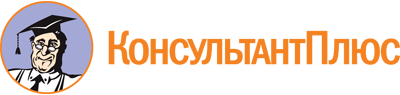 Постановление Администрации Новгородской области от 06.07.2011 N 301
(ред. от 31.08.2023)
"О создании общественного совета по вопросам содействия добровольному переселению в Новгородскую область соотечественников, проживающих за рубежом"
(вместе с "Положением об общественном совете по вопросам содействия добровольному переселению в Новгородскую область соотечественников, проживающих за рубежом", "Составом общественного совета по вопросам содействия добровольному переселению в Новгородскую область соотечественников, проживающих за рубежом")Документ предоставлен КонсультантПлюс

www.consultant.ru

Дата сохранения: 27.11.2023
 Список изменяющих документов(в ред. постановлений Правительства Новгородской областиот 18.12.2013 N 467, от 01.12.2014 N 580, от 17.03.2015 N 95,от 17.06.2016 N 211, от 17.08.2016 N 308, от 25.04.2018 N 162,от 30.05.2019 N 192, от 27.07.2023 N 327, от 31.08.2023 N 384)Список изменяющих документов(в ред. постановлений Правительства Новгородской областиот 18.12.2013 N 467, от 01.12.2014 N 580, от 17.06.2016 N 211,от 25.04.2018 N 162, от 30.05.2019 N 192, от 27.07.2023 N 327)Список изменяющих документов(в ред. постановлений Правительства Новгородской областиот 27.07.2023 N 327, от 31.08.2023 N 384)Пикалев Д.Ю.-заместитель исполнительного директора Ассоциации "Совет муниципальных образований Новгородской области" по общим вопросам, председатель общественного совета (по согласованию)Анисимов М.Н.-председатель совета Новгородской региональной организации Общероссийской общественной организации ветеранов органов внутренних дел, заместитель председателя общественного совета (по согласованию)Степанова А.Г.-главный консультант отдела труда и социального партнерства министерства труда и социальной защиты населения Новгородской области, секретарь общественного советаЧлены общественного совета:Члены общественного совета:Члены общественного совета:Кампос Койядо К.В.-директор программной дирекции Областного государственного автономного учреждения "Агентство информационных коммуникаций" (по согласованию)Курбанов Э.А.-председатель Новгородской областной общественной организации "Азербайджанский культурный центр "Бакинец" имени Тохида Салманова" (по согласованию)Назаркова Г.А.-председатель Новгородского областного совета женщин - регионального отделения общественной организации "Союз женщин России" (по согласованию)Новикова А.П.-проректор по внешним связям и международной деятельности федерального государственного бюджетного образовательного учреждения высшего образования "Новгородский государственный университет имени Ярослава Мудрого" (по согласованию)Оганесян Д.С.-директор местной общественной организации "Армянская национально-культурная автономия Великого Новгорода" (по согласованию)Петрова Е.Н.-заместитель председателя Новгородского регионального отделения Общероссийской общественной организации "Российский Красный Крест" (по согласованию)Свинцов И.А.-главный редактор газеты "Новгородские ведомости" (по согласованию)Степанов Г.Ф.-председатель Правления Новгородского фонда поддержки малого предпринимательства (по согласованию)Яковлев С.А.-Председатель Ассоциации "Совет муниципальных образований Новгородской области", Глава Крестецкого муниципального района (по согласованию)